ОПШТИНА ОСЕЧИНАКОНКУРСНА ДОКУМЕНТАЦИЈАза јавну набавку мале вредности, услугеизрада пројекта улице Остружањски пут у Осечиниброј 404-18/2017Осечина, април 2017.годинеСАДРЖАЈ КОНКУРСНЕ ДОКУМЕНТАЦИЈЕ:       -    Позив за подношење понуда        -   Упутство понуђачу како да сачини понуду-   Изјава о испуњености услова из чл. 75. и поседовању доказа из чл. 77. Закона о јавним набавкама-    Образац  (а,б,в,г)        -   Образац понуде-    Изјава о независној понуди-	Образац трошкова припреме понуде-   Модел уговора-   Техничка спецификација - Пројектни задатак      -   образац изјаве о обиласку локације ПОЗИВ ЗА ПОДНОШЕЊЕ ПОНУДЕНазив наручиоца: Општина ОсечинаАдреса наручиоца: Карађорђева 78, 14253 ОсечинаИнтернет страница наручиоца: www.osecina.comВрста наручиоца: локална самоуправаВрста поступка јавне набавке: јавна набавка мале вредностиВрста предмета: услуга - израда пројекта улице Остружањски пут у ОсечиниОзнака из општег речника набавке: 71000000 – архитектонске, грађевинске, инжењерске и инспекцијске услугеБрој партија: набавка није обликована по партијамаКритеријум, елементи критеријума за доделу уговора: Критеријум за оцењивање понуда је најнижа понуђена цена.Начин преузимања конкурсне документације, односно интернет адресa где је конкурсна документација доступна: конкурсна документација ће бити објављена на порталу јавних набавки, на интернет страници наручиоца www.osecina.com и може се преузети лично у просторијама општине ОсечинаНачин подношења понуде и рок за подношење понуде: Понуде се могу достављати лично или путем поште, на адресу општина Осечина, ул. Карађорђева бр.78, 14253 Осечина, сваког радног дана од 08,30 до 15,30 часова и у затвореној коверти са назнаком – "Понуда за ЈАВНУ НАБАВКУ услуга -  пројектна документација  – НЕ ОТВАРАТИ". Понуђач је дужан да на полеђини коверте назначи назив, адресу, телефон и контакт особу.Крајњи рок за достављање понуда је 10. дан од дана објављивања јавног позива на Порталу Управе за јавне набавке 03.05.2017. године до 12:00 часова. Место, време и начин отварања понуда: Јавно отварање понуда ће се обавити последњег дана рока за подношење понуда 03.05.2017.год. у 12:30 часова у просторијама општине Осечина ул. Карађорђева 78, уз присуство овлашћених представника понуђача.Представник понуђача, пре почетка јавног отварања понуда поднеће Комисији за јавну набавку писмено овлашћење за учешће у поступку јавног отварања понуда, које је заведено код понуђача, оверено печатом и потписано од стране одговорног лица понуђача.Рок за доношење одлуке: 5 дана од дана отварања понуда.Лице за контакт: Милан Урошевић,  e-mail: soosecina@mts.rsНАПОМЕНА:Приликом  израде понуде, молимо  да  предметну  конкурсну  документацију  детаљно  проучите и у свему поступите по њој. За додатне информације и објашњења,  потребно  је да се благовремено обратите наручиоцу. Заинтересована лица дужна су да прате портал Јавних набавки и интернет страницу наручиоца како би благовремено били обавештени  о изменама, допунама и појашњењима конкурсне документације, јер је наруцилац у складу са чланом 63. став 1. Закона о јавним  набавкама („Сл. гласник  РС“,  бр. 124/12)  дужан да све измене и допуне конкурсне документације објави на Порталу Јавних  набавки  и  на  интернет страници наруциоца. У складу са чланом 63. став 2. и 3. Закона  о јавним набавкама, наручилац ће додатне информације или појашњења у вези са  припремањем понуде, објавити на порталу јавних набавки и на својој интернет страници.II   УПУТСТВО ПОНУЂАЧУ КАКО ДА САЧИНИ ПОНУДУУпутство о начину попуњавања обрасца понуде.Понуду треба одштампати или читко написати и исту треба да потпише и печатира понуђaч, на оригиналним обрасцима и моделу уговора.Понуђач доставља једну поднуду, у писаном облику. Ако понуђач достави више понуда, све понуде тог понуђача биће одбијене као неисправне.Понуду може поднети понуђач који наступа самостално, понуђач који наступа са подизвођачима и група понуђача која подноси заједничку понуду.Понуђач може да поднесе само једну понуду. Понуђач који је самостално поднео понуду не може истовремено да учествује у заједничкој понуди или као подизвођач.Ако понуђач у понуди наведе да ће делимично извршење набавке поверити подизвођачу, дужан је да наведе назив понуђача, а уколико уговор између наручиоца и понуђача буде закључен, тај подизвођач ће бити наведен у уговору.Понуђач је дужан да за подизвођаче достави доказе о испуњености обавезних услова из чл.75.ст.1.тач.1) до 4) Закона о јавним набавкама, а доказ о испуњености услова из чл. 75 ст.1. Тачка 5 овог Закона за део набавке који ће извршити преко подизвођача, на начин одређен чл.77. Закона. Понуду може поднети група понуђача. Сваки понуђач из групе понуђача мора да испуни обавезне услове из чл.75.ст.1. тач. 1) до 4) Закона о јавним набавкама, а додатне услове испуњавају заједно. Услов из чл. 75 ст.1 тач.5 овог Закона дужан је да испуни понуђач из групе понуђача којем је поверено извршење дела набавке за који је неопходна испуњеност тог услова.Саставни део заједничке понуде је споразум којим се понуђачи из групе међусобно и према наручиоцу обавезују на извршење јавне набавке, а који обавезно садржи податке прописане чл.81.ст.4.Језик понудеПонуда и сви документи као и преписка везана за понуду коју размењују понуђач и наручилац треба да буде на спрском језику.Цене  Цене, односно вредност услуге, која је предмет јавне набавке, исказују се у динарима, без и са ПДВ-ом.Плаћање ће се вршити у свему на начин утврђен уговором, уплатом динарских средстава на текући рачун изабраног извођача. Критеријум за доделу уговора je најнижа понуђена цена.Уколико две или више понуда имају исту најнижу понуђену цену, као најповољнија биће изабрана понуда оног понуђача који је понудио краћи рок извршења посла. Уколико је и рок извршења исти, као најповољнија понуда биће изабрана понуда која је прва стигла.Понуде с варијантама нису допуштене. У случају да понуђач достави понуду са варијантама, понуда се одбија.Подаци о обавезној садржини понуде.Понуда се сматра исправном ако понуђач поднесе:а.   попуњен, потписан и печатом оверен образац подаци о понуђачу,б.   попуњен, потписан и печатом оверен образац понуде,в.   попуњен, потписан и печатом оверен образац изјаве понуђача о независној понуди,г.  попуњену, потписну и оверену изјаву о испуњености  обавезних услова из чл.75. ст.1. и поседoвању доказа из чл.77. ст.1. Понуђач који учествује у поступку предметне јавне набавке, мора испунити додатне услове за учешће у поступку јавне набавке, и то:-  да понуђач као правно лице има лиценце П131Г2, П132Г1 и  П131С1 -  Да располаже довољним кадровским капацитетом, односно да има одговарајући број  запослених лица и то:-  најмање једног запосленог дипломирана инжењера  са важећом лиценцом 310;- најмање једног запосленог дипломираног инжењера  са важећом лиценцом 315;- најмање једног запосленог дипломираног инжењера  са важећом лиценцом 316;- најмање једног запосленог дипломираног инжењера  са важећом лиценцом 370;- најмање једног запосленог дипломираног инжењера  са важећом лиценцом 372;- најмање једног запосленог дипломираног инжењера  са важећом лиценцом 391;- најмање једног запосленог дипломираног инжењера  са важећом лиценцом 491;Доказ: фотокопије лиценци ИКС и потврде да су исте важеће, фотокопије  М/МА обрасца пријаве на обавезно социјално осигурање запослених.Овај доказ доставља само понуђач, односно група понуђача испуњава заједно, док подизвођач не може допуњавати овај услов за понуђача.-Да располаже неопходним пословним капацитетом (референц листа), односно да је у протекле две године (2015. и 2016.) урадио минимум 2 пројеката за појачано одржавање државних путева 1. или 2. реда (изградња, реконструкција, рехабилитација).Доказ: Потврда оверена од стране наручиоца посла.-Да располаже неопходним финансијским капацитетом, односно да над понуђачем није покренут поступак стечаја или ликвидације, односно претходни стечајни поступак.Доказ: Понуђач мора доставити потврду из АПР да над понуђачем није покренут поступак стечаја или ликвидације, односно претходни стечајни поступак.Овај доказ се доставља за понуђача, односно све чланове групе понуђача, односно за сваког подизвођача.- да је понуђач у претходне три године пружио услуге из предмета набавке у вредности од најмање 3.000.000,00 динара.Доказ: фотокопије уговорад.   попуњен, потписан и печатом оверен модел уговора.ђ.   Обавезно решење о регистрацији.Отварање понуда:Јавно отварање понуда ће се обавити последњег дана рока за подношење понуда 03.05.2017.год. у 12:30 часова у просторијама општине Осечина, Карађорђева 78, уз присуство овлашћених представника понуђача.Представник понуђача, пре почетка јавног отварања понуда поднеће Комисији за јавну набавку писмено овлашћење за учешће у поступку јавног отварања понуда, које је заведено код понуђача, оверено печатом и потписано од стране одговорног лица понуђача.ТајностПодаци који се тичу провера, објашњења, мишљења и поређења понуда, као и препоруке у вези са доделом уговора се неће саопштавати понуђачима ни лицима која званично нису укључена у поступак, док се не објави име изабраног понуђача. Уколико учесник у поступку на било који начин покуша да утиче на комисију за избор извођача приликом проучавања понуда или доношења одлуке о избору понуђача, његова понуда биће аутоматски одбијена.Одлука о додели уговора: Рок за доношење одлуке o додели уговора je 5 дана од дана отварања понуда. Наручилац ће одлуку o додели уговора доставити свим понуђачима у року од три дана од дана доношења.Право наручиоца да прихвати понуду или одбије неку или све понуде. Наручилац задржава право да прихвати или одбије било коју од понуда и/или да поништи цео поступак јавне набавке и да одбије све понуде у складу са Законом о јавним набавкама. Наручилац то може да учини у било које време пре доделе уговора са обавезом да своју Одлуку писмено образложи, посебно наводећи разлоге за одбијање.Начин на који понуђач може тражити додатне информације и појашњења у вези са конкурсном документацијом.Уколико је понуђачу потребно додатно објашњење у вези са конкурсном  документацијом, може га тражити од наручиоца у писаном облику, најкасније пет дана од дана пре истека рока за подношење понуда. Наручилац је дужан да заинтересовном лицу у року од три дана од дана пријема захтева, пошаље одговор у писаном облику и да истовремено ту информацију објави на Порталу јавних набавки на својој интернет страници.Рок и начин подношења захтева за заштиту права понуђача Прописан је чланом 149. Закона о јавним набавкама. Захтев за заштиту права понуђача мора да садржи све прописане елементе из чл.151. Закона о јавним набавкама.Негативне референцеНаручилац ће одбити понуду уколико поседује доказ који потврдује да понуђач  није испуњавао своје обавезе по раније закљученим уговорима о  јавним  набавкама  који су  се односили на исти предмет набавке, за период од претходне три године.Доказ може бити:правоснажна судска одлука или одлука другог надлежног органа;исправа о реализованом средству обезбеђења испуњења обавеза у поступку јавне  набавке или испуњења уговорних обавеза;исправа о наплаћеној уговорној казни;рекламације потрошача, односно корисника, ако нису отклоњене у уговореном року;извештај надзорног органа о изведеним радовима који нису у складу са пројектом, односно уговором;изјава о раскиду уговора због неиспуњења обавез а дата на начин и под условима предвиђеним законом којим се уредују облигациони односи;доказ о ангажовању на извршењу уговора о јавној набавци лица која нису означена у понуди као подизвођачи, односно чланови групе понуђача.други одговарајући доказ примерен предмету јавне набавке, одређен конкурсном документацијом, који се односи на испуњење обавеза у ранијим поступцима јавне набавке или по раније закљученим уговорима о јавним набавкама.Наручилац ће понуду понуђача који је на списку негативних референци одбити као неприхватљиву ако је предмет јавне набавке истоврстан предмету за који је понуђач добио негативну референцу.Ако предмет јавне набавке није истоврстан предмету за који је понуђач добио негативну референцу, наручилац ће захтевати додатно обезбеђење испуњења уговорних обавеза.III ИЗЈАВА О  ИСПУЊЕНОСТ УСЛОВА ИЗ ЧЛ.75. И ПОСЕДОВАЊУ ДОКАЗА ИЗ ЧЛ. 77. ЗАКОНА О ЈАВНИМ НАБАВКАМА Овим, као овлашћено лице ___________________________________________________                                                                    (назив и седиште правног лица)изјављујем, под пуном  материјалном и кривичном одговорношћу, да испуњавамо све обавезне услове прописане чл.75. ст.1, да о томе поседујемо све доказе прописане чланом 77. Закона о јавним набавкама („Сл.гласник РС“бр.124/2012, 14/2015 и 68/2015), сходно чему имамо право на учешће у поступку јавне набавке у својству понуђача, и то (услови из чл.75. ст. 1. ЗЈН):понуђач је регистрован код надлежног органа,понуђач и његов законски заступник није осуђиван за неко од кривичних дела као члан организоване криминалне групе, да није осуђиван за кривична дела против привреде, кривична дела против животне средине, кривично дело примања или давања мита, кривично дело преваре,понуђач је измирио доспеле порезе, доприносе и друге јавне дажбине у складу са прописима Републике Србије или стране државе када има седиште на њеној територији,понуђач има важећу дозволу надлежног органа за обављање делатности која је предмет јавне набавке, ако је таква дозвола предвиђена посебним прописом,понуђач је поштовао обавезе које произлазе из важећих прописа о заштити на раду, запошљавању и условима рада, заштити животне средине и гарантује да је ималац права интелектуалне својинеНаручилац задржава право, сходно чл. 79. ст.1 Закона о јавним набавкама, да може од  понуђача чија  понуда   буде оцењена као најповољнија, захтевати оригинал или оверене копије свих или појединих доказа.(Заокружити)У ___________, дана _________2017.год.                                                                                      Давалац изјаве – овлашћено лице:                                                                                            ____________________________                                                                                            Име и презиме – читко написано                                                                                           ____________________________                                                                                             Број личне карте давоца изјаве                                                                                           ____________________________                                                                  М.П.                Својеручни потпис даваоца изјавеНапомена: Уколико понуду подноси група понуђача, Изјава мора бити потписана од стране овлашћеног лица сваког понуђача из групе понуђача и оверена печатом (копирати образац у потребан број примерака)Уколико понуђач подноси понуду са подизвођачем, Изјава мора бити потписана од стране овлашћеног лица подизвођача и оверена печатом. (копирати образац у потребан број примерака) IV  ОБРАЗАЦ  (а, б, в, г)	a)  -  ОБРАЗАЦ СА ПОДАЦИМА  О ПОНУЂАЧУНа основу позива за давање понуда за доделу јавне набавке услуге - израда пројекта улице Остружањски пут у Осечини, достављам Вам следеће податке:Пун назив понуђача 		              Адреса понуђача   		          Особа  за контакт  		            	Телефон                    		     	Факс                         		Порески индетификациони број   		Матични број        		          	Регистарски брoj  		            	Број рачуна              			       	Лице одговорно за потписивање уговора	  	e-mail     		                                                                 Место и датум ____________________                                                                  Понуђач          ____________________                                                                  Печат и потпис  ___________________б) ИЗЈАВА ЧЛАНОВА ГРУПЕ КОЈИ ПОДНОСЕ ЗАЈЕДНИЧКУ ПОНУДУИзјављујемо да наступамо као група понуђача у поступку јавне набавке мале вредности услуге – израда пројекта улице Остружањски пут у ОсечиниДа у име и за рачун осталих чланова групе иступа пред наручиоцем:в) ОПШТИ ПОДАЦИ О ЧЛАНУ ГРУПЕ ПОНУЂАЧАОбразац копирати у потребном броју примерака за сваког члана групе понуђача. Образац потписује и оверава овлашћено лице овлашћеног члана групе понуђача или овлашћено лице члана групе.г) ОПШТИ ПОДАЦИ О ПОДИЗВОЂАЧУОбразац копирати у потребном броју примерака за сваког подизвођача.  Образац потписује и оверава овлашћено лице подизвођача.V  ОБРАЗАЦ  ПОНУДЕНа основу позива за подношење понуда за доделу уговора понуђачу за јавну набавкубр. 404-18/2017, израда пројекта улице Остружањски пут у Осечини а у складу са техничком спецификацијом – пројектним задатком (поглавље IX Конкурсне документације), достављамо Вам следећу     ПОНУДУ бр. _______1. Да квалитетно извршимо услугу у складу са наведеним условима из конкурсне документације, поштујући све важеће прописе и стандарде, на начин (заокружити):     а) самостално                         б) заједничка понуда                    ц) са подизвођачем2. Пројектну документацију достављамо у  3 (три) штампана примерка (у текстуално-графичкој форми) и 1 (један) примерак у електронској форми на ЦД-у који мора да буде идентичан штампаном примерку.3. РОК ИЗВРШЕЊА ПОСЛА:___________календарских дана (не дужи од 60 календарских дана)4. Уз понуду прилажемо прилоге и доказе тражене конкурсном документацијом.5.	Важност понуде износи ____  ( _____________________)  дана од дана отварања понуда (не краћи од 30 дана).                                 словимаДатум:    _______________ 		                   ИМЕ И ПРЕЗИМЕ ОВЛАШЋЕНОГ ЛИЦА  	                		                                М.П.	           __________________________________				VI  ИЗЈАВА О НЕЗАВИСНОЈ ПОНУДИПод пуном материјалном и кривичном одговорношћу потврђујем да сам понуду поднео независно, без договора са другим понуђачима или заинтересованим лицима.  Место и датум____________       М.П.                                                                                      __________________________                                                                                         (потпис овлашћеног лица)VII ОБРАЗАЦ ТРОШКОВА ПРИПРЕМЕ ПОНУДЕ      Понуђач може у оквиру понуде доставити укупан износ и структуру трошкова припремања понуде.      Трошкове припреме и подношења понуде сноси искључиво понуђач и не може тражити од наручиоца накнаду трошкова (члан 88. став 2. ЗЈН) Датум________________                                                   Потпис овлашћеног лица понуђача                                                                М.П.             _________________________VIII  МОДЕЛ УГОВОРА О ПРУЖАЊУ УСЛУГА	Закључен између:Општинска управа Осечина, коју заступа начелник Милан Урошевић, ПИБ 101598037; МБ: 07256230 (у даљем тексту: наручилац) и_________________________________ ул. __________________________, кога заступа ______________________________ ПИБ:___________________, МБ: _________________, рачун бр.________________________ отворен код _________________________банке  (у даљем тексту: извршилац)Члан 1.         Уговорне стране сагласно констатују:         - да је наручилац услуге, на основу члана 39.  Закона о јавним набавкама (,,Сл.гласник РС“ бр. 124/2012, 14/2015 и 68/2015), на основу позива заприкупљање писмених понуда за израда пројекта улице Остружањски пут у Осечини, спровео  поступак јавне набавке мале вредности,      -  да је извршилац дана _________.2017. године, доставио понуду која се налази у прилогу и саставни је део овог уговора;       - да понуда извршиоца у потпуности одговара пројектном задатку из конкурсне документације;      - да је наручилац у складу са чланом 108. Закона о јавним набавкама донео Одлуку о додели уговора за израду предметног пројекта.ПРЕДМЕТ:Члан 2.Предмет овог уговора је израда пројекта улице Остружањски пут у Осечини, а у свему према понуди бр.____________од _______.2017.године, Пројектном задатку и овом уговору.ВРЕДНОСТ УСЛУГЕ:Члан 3.	Вредност услуге за израду документације из члана 1. овог уговора износи ___________________ динара без ПДВ-а, односно __________________ са ПДВ-ом (словима: _______________________________________________________).УСЛОВИ И НАЧИН ПЛАЋАЊА:Члан 4.Наручилац услуга  се обавезује да Извршиоцу исплати цену услуге :- по испостављеном пројекту у року до 45 дана од дана испостављања рачуна за извршену услугуПлаћање се врши на текући рачун Извршиоца број ____________________Извршилац се обавезује да неће тражити додатна финансијска средства за израду пројекта из овог уговора у случају да дође до промене у изради техничке документације у односу на услове дате у понуди.РОК:Члан 5.	Уговорне стране сагласно утврђују рок извршења обавеза извршиоца за израду пројекта из чл. 1. овог уговора који износи _________ дана од дана закључења уговора.Члан 6.	Извршилац има право да захтева продужење рокова за израду пројекта из чл. 1. овог уговора у случају кад је због промењених околности или неиспуњења обавеза наручиоца био спречен да изради одговарајућу пројектну документацију или њене поједине делове.	Продужење рока се одређује према трајању сметње, с тим што се додаје и потребно време за поновно отпочињање израде одговарајућих делова пројектне документације.Члан 7.За  сваки  дан  неоправданог  кашњења  преузетих  обавеза  Извршиоцу  ће  се  обрачунавати законска затезна  камата.ОБАВЕЗЕ ИЗВРШИОЦА:Члан 8.	Обавезе извршиоца су:да своју услугу изврши у свему  према условима из конкурсне документације, прихваћене понуде и пројектног задатка,да  ће  извршене  услуге  из  члана  1.  овог  уговора  бити  у складу са Законом о планирању и изградњи ("Сл.гласник РС" бр.72/09, 81/09-испр., 64/10-одлука УС, 24/11, 121/12, 42/13-одлука УС, 50/13-одлука УС, 98/13-одлука УС, 132/14 и 145/14), Правилником о класификацији објеката ("Сл.гласник РС" бр. 22/15), Правилником о садржини, начину и поступку израде и начину вршења контроле техничке документације према класи и намени објеката ("Сл.гласник РС" бр. 23/15), као и другим важећим прописима, стандардима и нормативима чија је примена везана за израду предметне  документације.да  документацију изради квалитетно и суштински исправно, а у духу важећих законских прописа, као и да унесе измене и исправке у потпуности у складу са захтевима наручиоца и овог уговора,да у одређеном року поступи по примедбама свих, по овом Уговору и важећим прописима, надлежних установа и органа за контролу (ревизију) исправности решења и потпуности техничке документације. За послове по овој тачки пројектанту не припада никаква посебна материјална накнада,да омогући наручиоцу увид у резултате пројектантског рада у циљу верификације, као и да се консултује са наручиоцем о могућим пројектантским решењима,да достави пројектну документацију у  3 (три) штампана примерка (у текстуално-графичкој форми) и 1 (један) примерак у електронској форми на ЦД-у који мора да буде идентичан штампаном примерку.У случају када Наруцилац услуга утврди неотклоњиве пропусте у достављеном  елаборату, задржава право раскида овог уговора и право на накнаду настале штете.ОБАВЕЗЕ НАРУЧИОЦА:Члан 9.	Наручилац се обавезује да:преда извршиоцу Пројектни задатак и све друге податке потребне за израду документације,обезбеди несметан приступ и рад на терену.Члан 10.	Уговорне стране су сагласне да се на све међусобне односе који нису дефинисани овим уговором непосредно примењују одредбе позитивних законских прописа.Члан 11.	Сва спорна питања која настану у вези са извршењем овог уговора, уговорне стране решаваће споразумно. У случају да спор не може да буде решен споразумно за решавање истог надлежан је Привредни суд у Ваљеву.Члан 12.	Измене и допуне текста овог уговора су  могуће само уз писмени пристанак обеју уговорних  страна и под условом да су предметне измене и допуне допуштене по важећим домаћим прописима.Члан 13.	Овај уговор сачињен је у 4 (четрири) истоветна примерка од којих свака уговорна страна задржава по 2 (два) примерка.    ЗА НАРУЧИОЦА:                                                                      ЗА ИЗВРШИОЦА:  ___________________                                                               _____________________IX  ТЕХНИЧКА СПЕЦИФИКАЦИЈА П Р О Ј Е К Т Н И   З А Д А Т А КЗА ИЗРАДУ ТЕХНИЧКЕ ДОКУМЕНТАЦИЈЕ ПОЈАЧАНОГ ОДРЖАВАЊА ДЕЛА ДРЖАВНОГ ПУТА IIБ РЕДА БР 337 ОСЕЧИНА – ПЕЦКА,   ВЕЗА СА ДРЖАВНИМ ПУТЕМ IIА РЕДА БР 141 (улица Остружањски пут)Л= 1.3 кмСАДРЖАЈ ПРОЈЕКТНОГ ЗАДАТКАОПШТИ ПОДАЦИ ...............................................................................................3ТЕХНИЧКА ДОКУМЕНТАЦИЈА, РЕГУЛАТИВА, ПОДЛОГЕ............................4ЗАХТЕВИ ЗА ИЗРАДУ ГРАЂЕВИНСКОГ ПРОЈЕКТА ....................................5ГЕОТЕХНИЧКИ ЕЛАБОРАТ...............................................................................6ПРОЈЕКАТ ГЕОДЕТСКИХ РАДОВА .................................................................6ПРОЈЕКАТ ЕКСПРОПРИЈАЦИЈЕ......................................................................6ПРОЈЕКАТ КОЛОВОЗНЕ КОНСТРУКЦИЈЕ .....................................................6ПРОЈЕКАТ САОБРАЋАЈНЕ СИГНАЛИЗАЦИЈЕ И ОПРЕМЕ ........................6ПРОЈЕКАТ ПРИВРЕМЕНЕ САОБРАЋАЈНЕ СИГНАЛИЗАЦИЈЕ И ОПРЕМЕ                 ЗА РЕГУЛАЦИЈУ САОБРАЋАЈА ЗА ВРЕМЕ ИЗВОЂЕЊА РАДОВА ..........7ТЕХНИЧКА КОНТРОЛА .....................................................................................71.   ОПШТИ ПОДАЦИИНВЕСТИТОР:		ОПШТИНА ОСЕЧИНА			ул. Карађорђева бр. 78, ОсечинаНАРУЧИЛАЦ:	           ЈАВНО ПРЕДУЗЕЋЕ „ПУТЕВИ СРБИЈЕ“			Булевар краља Александра 282, БеоградВРСТА ПРОЈЕКТА:	ТЕХНИЧКА ДОКУМЕНТАЦИЈА ПОЈАЧАНОГ 				ОДРЖАВАЊА ДРЖАВНОГ ПУТАПРЕДМЕТ ПРОЈЕКТА:	ДРЖАВНИ ПУТ  IIБ РЕДА БР 337 Осечина - Пецка - ВЕЗА СА ДРЖАВНИМПУТЕМ IIА РЕДА БР 141ЛОКАЦИЈА:			Почетна стационажа:       км  0+000,00Завршна стационажа:      км  1+300,00Дужина за пројектовање:       1300 м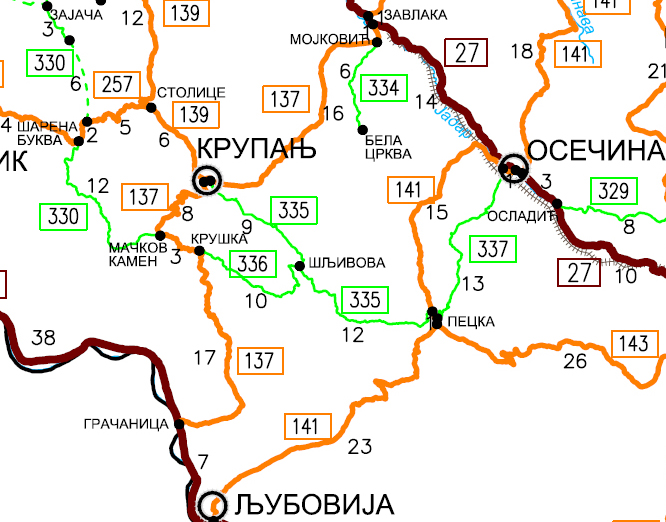 2.   ТЕХНИЧКА ДОКУМЕНТАЦИЈА, РЕГУЛАТИВА, ПОДЛОГЕТЕХНИЧКA ДОКУМЕНТАЦИЈA ПОЈАЧАНОГ ОДРЖАВАЊАДЕЛА ДРЖАВНОГ ПУТА IIБ РЕДА БР 337ОСЕЧИНА - ПЕЦКА - ВЕЗА СА ДРЖАВНИМ ПУТЕМ IIА РЕДА БР 141ДЕОНИЦА: км 0+000 – км 1+300, Л= 1.3 кмТехничка документација треба да садржи:Геотехнички елаборат Пројекат геодетских радоваПројекат експропријацијеПројекат коловозне конструкцијеГрађевински пројекат (траса, раскрснице, путни објекти, атмосферска канализација)Пројекат саобраћајне сигнализације и опреме путаПројекат привремене саобраћајне сигнализације и опреме за посебну регулацију саобраћаја за време извођења радоваПројектант је дужан да предметну техничку документацију уради на основу важећих:-   Закона о јавним путевима-   Закона о планирању и изградњи-   Закона о безбедности саобраћаја-   Закона о државном премеру-   Закона о грађевинском земљишту-  Правилника о условима које са аспекта безбедности саобраћаја морају да испуњавају путни објекти и други елементи јавног пута	- Техничких прописа, правилника и техничких упустава из области путног инжењерства и додирних области, стандарда за елементе, конструкције, пројектовање, грађење и норми квалитета за ову врсту објеката и нивиоа документације.Пројектом појачаног одржавања пута предвидети:- израду потребних подпога- истражне радове и лабораторијска испитивања потребна за формирање подлога;- прибавити положаје свих постојећих инсталација, уређаја, постројења и објеката који су уграђени у труп пута и у земљишном појасу, а од лица која су управљачи или власнисци предходно наведених инсталација, евидентирати их на ситуационом плану и направити синхрон план свих инсталација.Пројекат појачаног одржавања оверен од стране техничке контроле (техничка документација) се припрема, пакује и предаје Наручиоцу у штампаном и дигиталном облику и садржи одговарајуће текстуалне, графичке и нумеричке прилоге.Техничка документација се израђује на српском језику.Техничка документација се предаје Наручиоцу у 6 (шест) примерака у штампаном облику и 3 (три) примерка у дигиталном облику на CD-у, уз пратећи допис. 3.   ЗАХТЕВИ ЗА ИЗРАДУ ГРАЂЕВИНСКОГ ПРОЈЕКТАПредметну техничку документацију урадити на основу:-Значаја пута у путној мрежи-Предметна деоница се налази на подручју насеља-Побољшање пута радити за рачунску брзину 40 km/h. -Елементе ситуационог плана и подужног профила (радијусе хоризонталних и вертикалних кривина, подужних и попречних  нагиба и др.) усвојити на основу рачунске брзине деонице (ширина коловозне траке tv=2.75m) -Са једне стране пута пројектовати тротоар ширине tr=1.5m од км 0+000,00 до 0+880,00 а у условима расположивог простора путне парцеле. -Пут пројектовати у оквиру катастарске парцеле пута у складу са правилима струке. Уколико се покаже да није могуће да пут остане у оквиру постојеће катастарске парцеле треба урадити пројекат експропријације. -Пројектовати једострани попречни пад коловоза-Плански период  побољшања коловозне конструкције је 10 година-Нивелету пута прилагодити захтевима који проистичу из резултата геотехничких истражних радова, пројекта побољшања коловоза, као и према постојећем стању ивичних садржаја и путних објеката као и захтевима за ефикасно одводњавање воде са коловоза. Прикључке бочних локалних путева решити у дужини од 15м од пројектоване ивице коловоза. Такође у зони путног појаса решити ситуационо и нивелационо прикључке за објекте .-Дати геометријска решења коловоза -Одводњавање површинских вода решити отвореним или затвореним системом или комбиновано:  бетонским каналима, риголама, дренажама и пропустима ка најближим реципијентима. Решење атмосферске канализације приказати  у ситуационом плану, подужном профилу и нивелационом плану (одводњавање површинских и прибрежних вода као и бочних водотокова) -У пројекту дати синхрон план инсталација.4.   ГЕОТЕХНИЧКИ ЕЛАБОРАТЗа потребе Техничке документације појачаног одржавања дела државног пута IIБ реда бр 337 Осечина – Пецка, веза са државним путем IIА реда бр 141, км 0+000 – км 1+300, Л= 1.3 км, потребно је извршити детаљно истраживања терена и урадити Геотехнички елаборат. При изради Геотехничке документације придржавати се "Правилника о садржини пројеката геолошких истраживања и елабората о резултатима геолошких истраживања" (Сл. гласник РС бр. 51/96) и Закона о геолошким истраживањима ("Сл. гласник РС", бр. 44/95 и 101/2005).5.  ПРОЈЕКАТ ГЕОДЕТСКИХ РАДОВАЦиљ израде геодетске документације је да се успостави јединствена подлога за потребе израде пројектно техничке документације, обележавање и одржавања пројектоване деонице пута.Потребно је извршити геодетско снимање постојећег стања пута у хоризонталном и вертикалном смислу са мреже оперативног полигона (полигон израдити по правилнику РГЗ-а)  за потребе ажурног топографског плана размере Р=1:1000. Зону раскрснице са државним путем II A 141 израдити у размери Р=1:500. На дигиталну подлогу уцртати све податке са терена (постојеће објекте, електро-стубове, шахте, прикључке, полигоне и реперне тачке, границе катастарских парцела...) .Попречне профиле снимити на растојањима 15-20м према ситуацији на терену  као и на карактеристичним местима из ситуације и уздужних профила (прикључци локалних саобраћајница, прилази објектима, места постојећих пропуста и потпорних зидова, места бочних водотокова, ограде и сл.) . Профиле снимити на растојању 15м лево и десно од осовине. Места прикључака локалних путева и бочних водотокова снимити у дужини 20-25м. Посебну пажњу обратити приликом снимања постојећих инсталација у путном појасу (подземних и надземних) који могу представљати физичко ограничење за извођење предметних радова. 6.   ПРОЈЕКАТ ЕКСПРОПРИЈАЦИЈЕПриликом пројектовања водити рачуна да се новопројектована саобраћајница што више уклопи у постојећи путни појас, односно предвидети заузеће земљишта ван постојећег путног појаса уколико је потребно и складу са тим урадити пројекат експропријације. Појас експропријације усвојити на растојању 1.0 м од последњег путног елемента у попречном профилу саобраћајнице.7.   ПРОЈЕКАТ КОЛОВОЗНЕ КОНСТРУКЦИЈЕНа основу добијених резултата из Геотехничког елабората потребно је урадити пројекат коловозне конструкције.   8.   ПРОЈЕКАТ САОБРАЋАЈНЕ СИГНАЛИЗАЦИЈЕ И ОПРЕМЕПројекат треба да садржи план хоризонталне и вертикалне сигнализације и саобраћајне опреме са свим потребним детаљима. Пројектну техничку документацију урадити у складу са Правилником о саобраћајној сигнализацији ( „Службени гласник РС“ број 134/2014).9.  ПРОЈЕКАТ ПРИВРЕМЕНЕ САОБРАЋАЈНЕ СИГНАЛИЗАЦИЈЕ И ОПРЕМЕ ЗА РЕГУЛАЦИЈУ САОБРАЋАЈА ЗА ВРЕМЕ ИЗВОЂЕЊА РАДОВАПројектом привремене саобраћајне сигнализације и опреме треба обезбедити решења за несметано и безбедно одвијање саобраћаја на деоници државног пута IIБ 337 реда где се изводе радови. Сви учесници у саобраћају морају имати потпуну безбедност приликом одвијања саобраћаја као и радници који учествују на  извођењу радова. Израђени план одвијања саобраћаја мора да садржи: ситуациони план саобраћајне сигнализације предметне деонице пута у типској форми у најмањој размери 1:1000 са образложењем технологије извођења радова. Пројектом предвидети типска решења за специфичне саобраћајне ситуације које се могу уочити и издвојити као посебне. Означавање радова на путу, посебно ноћу и у условима слабе видљивости (магла, прашина, киша и сл.) треба обавити трепћућим наранџастим светлима. Пројекат треба радити у складу са важећим стандардима и техничким препорукама о означавању радова и привремених препрека на путу, као и Правилником о начину регулисања саобраћаја у зони радова на путевима („Сл Гласник Р Србије бр. 134/2014).10.   ТЕХНИЧКА КОНТРОЛАПројекат појачаног одржавања подлеже техничкој контроли која проверава усклађеност са законом и прописима, техничким нормативима, стандардима и пројектним задатком. Техничка контрола пројектне документације вршиће се у току израде техничке документације НАПОМЕНА: у вези са техничком спецификацијом контактирати општину Осечина, ради изласка на терен и преузимања извештаја о прегледу за предметни пут.Лице за контакт: Марија Петровић, 014/451-130, e-mail: marija.petrovic@osecina.comX ОБРАЗАЦ ИЗЈАВЕ  О ОБИЛАСКУ ЛОКАЦИЈЕ 		Понуђач ________________________________________, даје следећу И З Ј А В УО ОБИЛАСКУ ЛОКАЦИЈЕ 	Понуђач __________________________________________________, са седиштем у ____________________________, по пријави коју је поднео Наручиоцу и обавештењу Наручиоца, дана _________________. године, обишао је локацију која је предмет јавне набавке, детаљно је прегледао локацију  и добио све неопходне информације потребне за припрему понуде. За Наручиоца: _______________________      М.П.	(п о т п и с)Напомена: Обилазак локације је додатни услов који морају да испуне понуђачи како би понуда била прихватљива. Образац потписује овлашћени птредставник понуђача односно овлашћени члан групе понуђача и предтставник Наручиоца.Датум и времеРок за подношење понуда03.05.2017. године до 12:00  часоваОтварање понуда03.05.2017. године у   12:30 часоваПонуђач је регистрован у Регистру понуђача у АПРданеПУН НАЗИВ И СЕДИШТЕ, АДРЕСА) ЧЛАНА ГРУПЕДОБРА КОЈЕ ЋЕ ИСПОРУЧИТИ ЧЛАНГРУПЕУЧЕШЋЕ ЧЛАНА ГРУПЕ У ПОНУДИ (процентуално)ПОТПИС ОДГОВОРНОГЛИЦА И ПЕЧАТ ЧЛАНАГРУПЕОвлашћени члан:_______________________ м.п.Члан групе:_______________________ м.п. Члан групе:_______________________ м.п.Члан групе_______________________ м.п.Члан групе_______________________ м.п.Члан групе_______________________ м.п.Образац оверавају печатом и потписују одговорна лица сваког члана групе понуђача -директори.Образац оверавају печатом и потписују одговорна лица сваког члана групе понуђача -директори.Образац оверавају печатом и потписују одговорна лица сваког члана групе понуђача -директори.Образац оверавају печатом и потписују одговорна лица сваког члана групе понуђача -директори.Назив члана групе понуђачаСедиште и адреса члана групе ПонуђачаОдговорно лице члана групе - директорОсоба за контактТелефонТелефаксЕ-маилТекући рачун предузећа и банкаМатични број понуђачаПорески број предузећа - ПИБДатум:М.П.Потпис овлашћеног лицаНазив члана групе понуђачаСедиште и адреса члана групе ПонуђачаОдговорно лице члана групе - директорОсоба за контактТелефонТелефаксЕ-маилТекући рачун предузећа и банкаМатични број понуђачаПорески број предузећа - ПИБДатум:М.П.Потпис овлашћеног лицаОписИзнос (дин)1.Израда пројекта улице Остружањски пут у ОсечиниУкупна вредност понуде изражена у динарима без ПДВ-а:Укупна вредност понуде изражена у динарима без ПДВ-а:Словима:Словима:Словима:ПДВ (20%):ПДВ (20%):Укупна вредност понуде изражена у динарима са ПДВ-омУкупна вредност понуде изражена у динарима са ПДВ-омСловима:Словима:Словима:Редни бројНазив трошковаВредностУКУПНОУКУПНОУКУПНОДатум:М.П.Потпис